COMPARATIVO ANTES X DEPOIS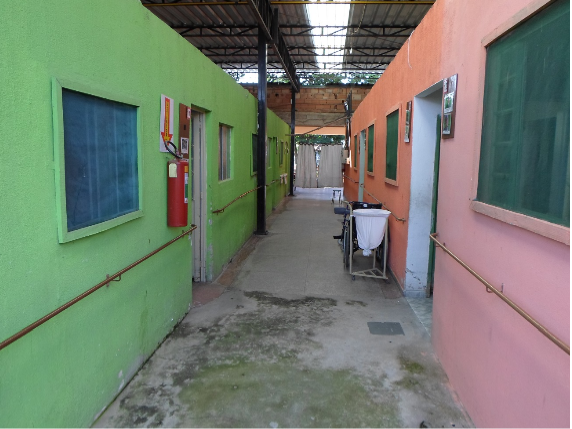 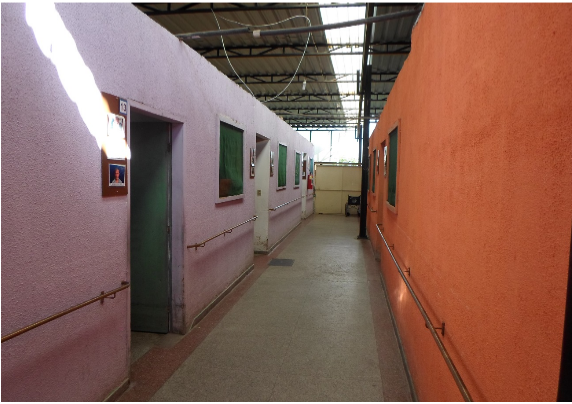 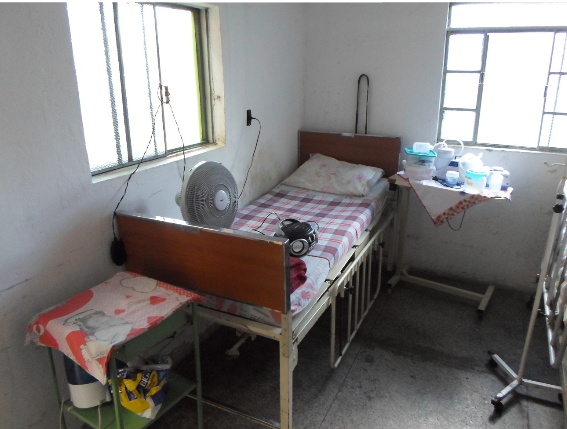 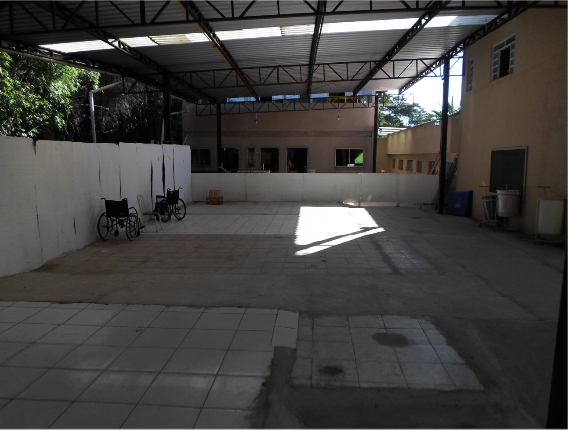 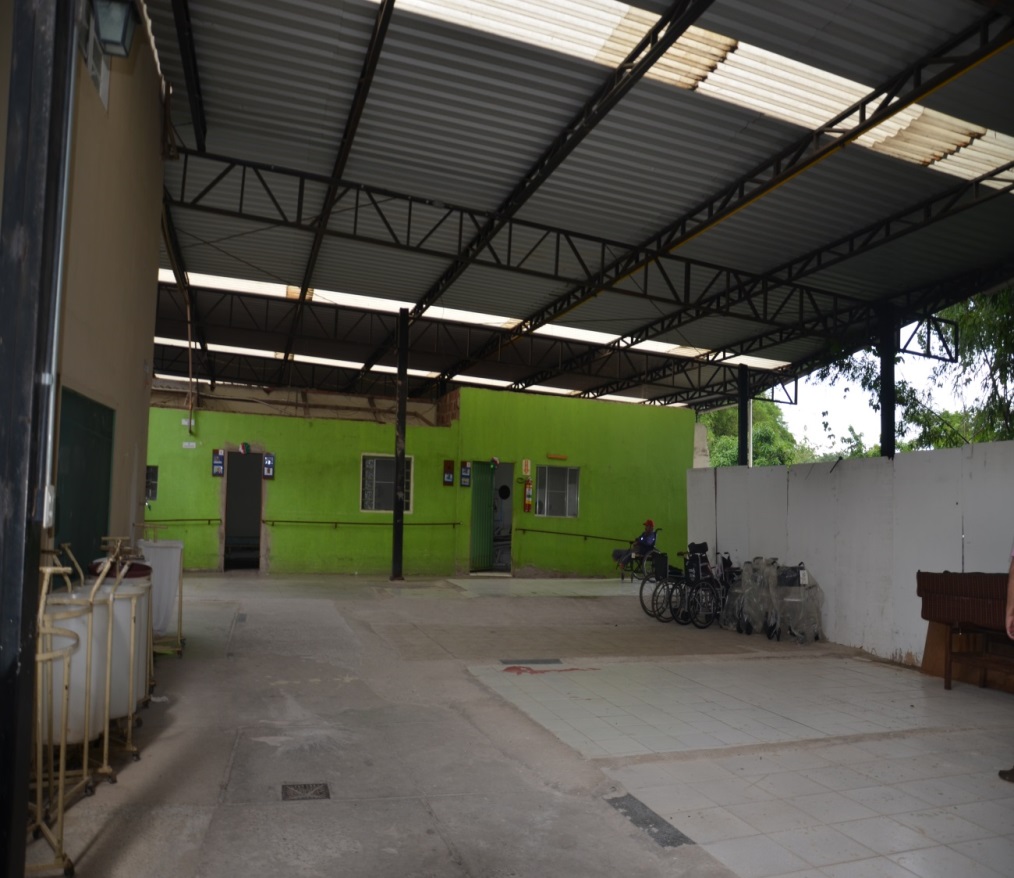 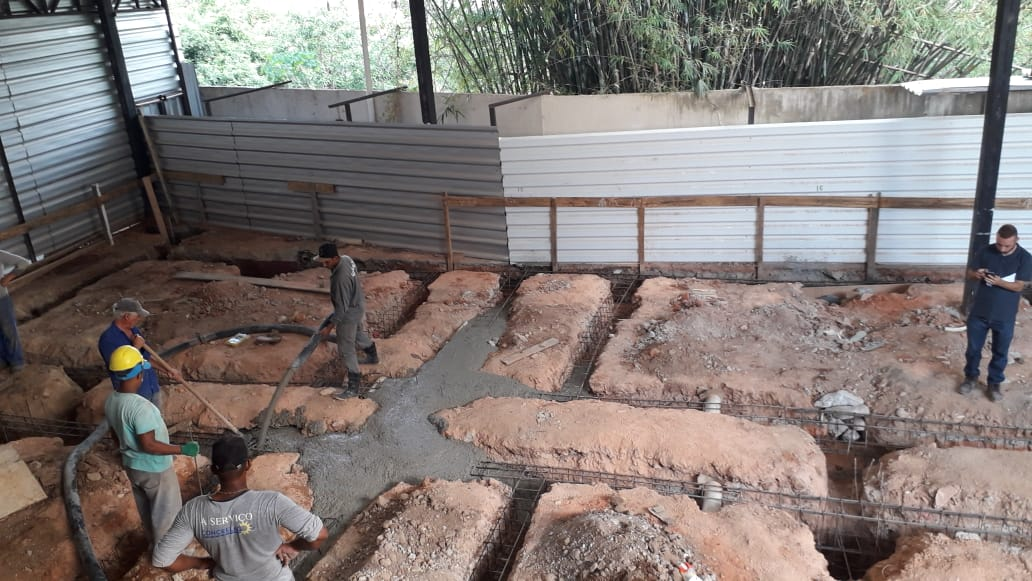 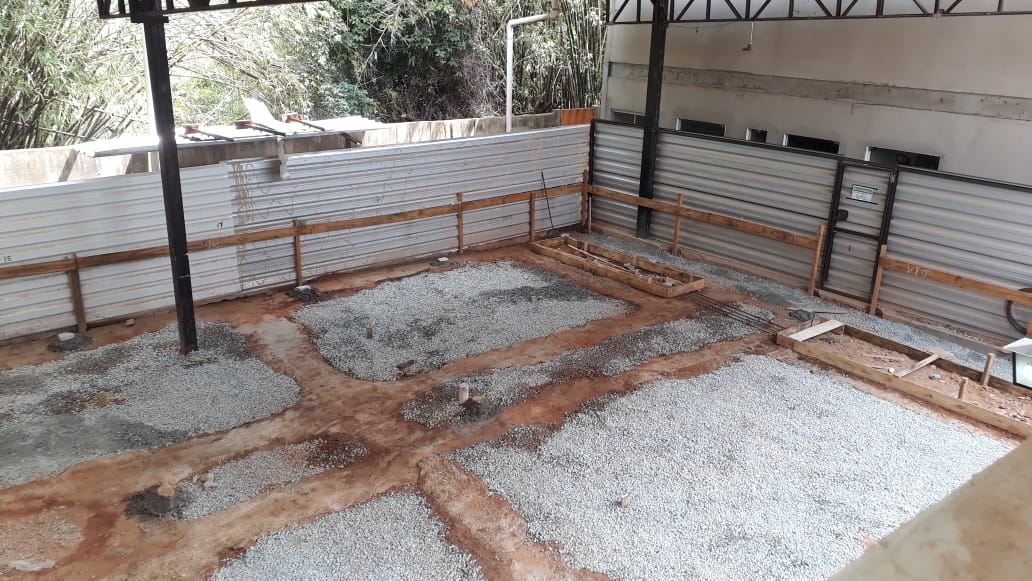 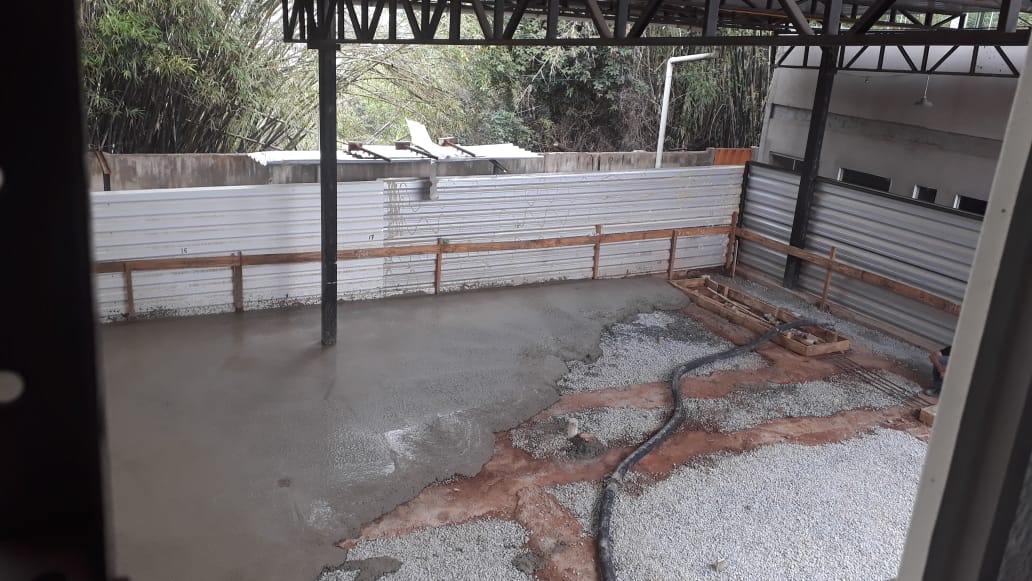 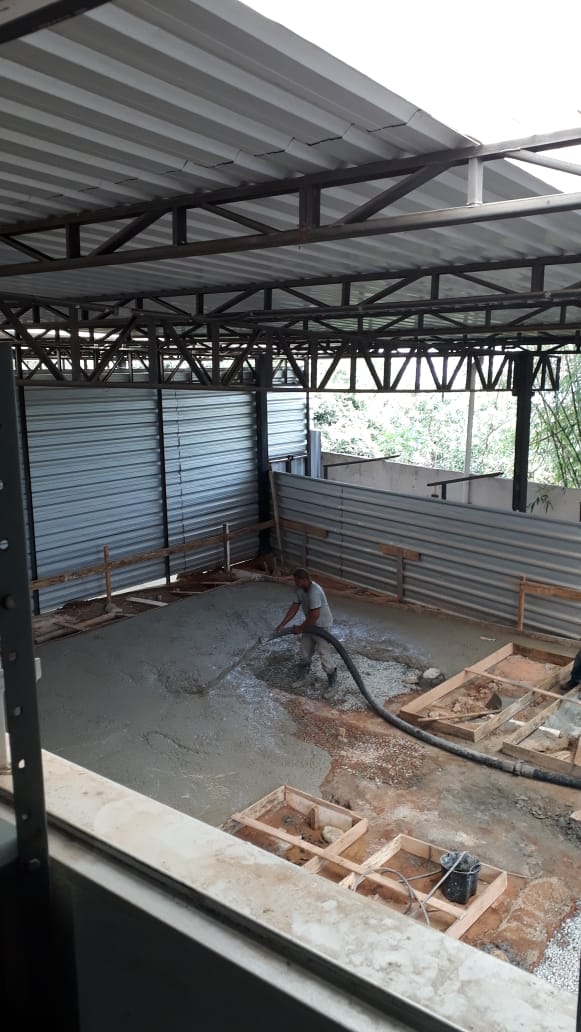 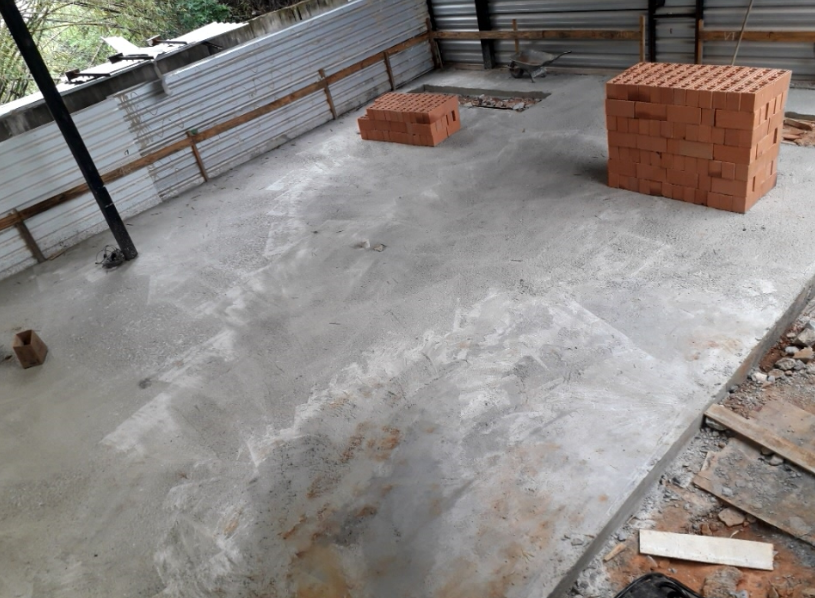 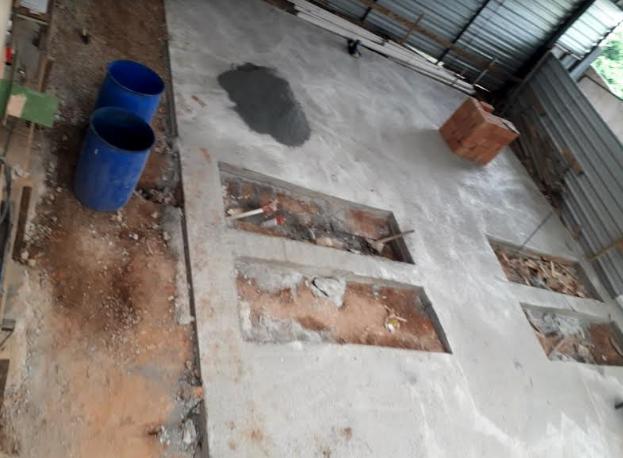 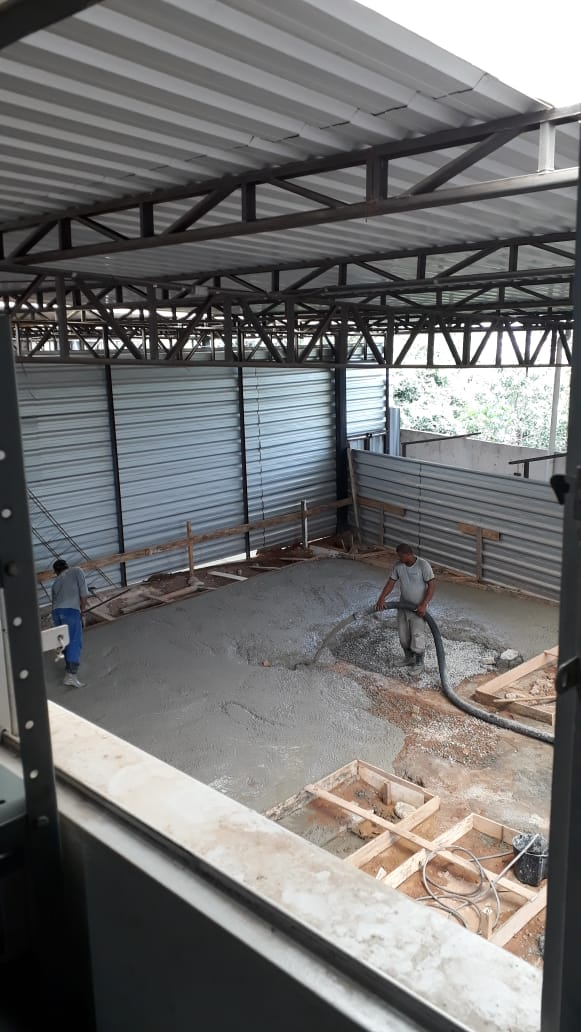 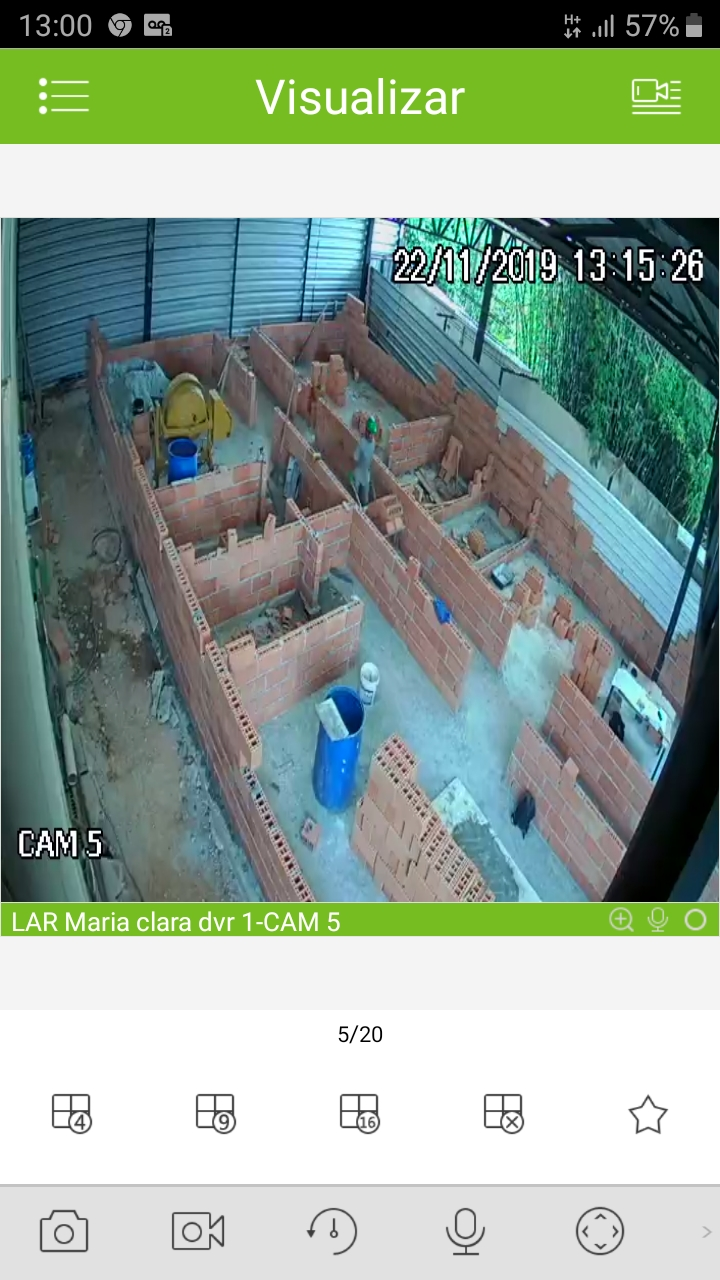 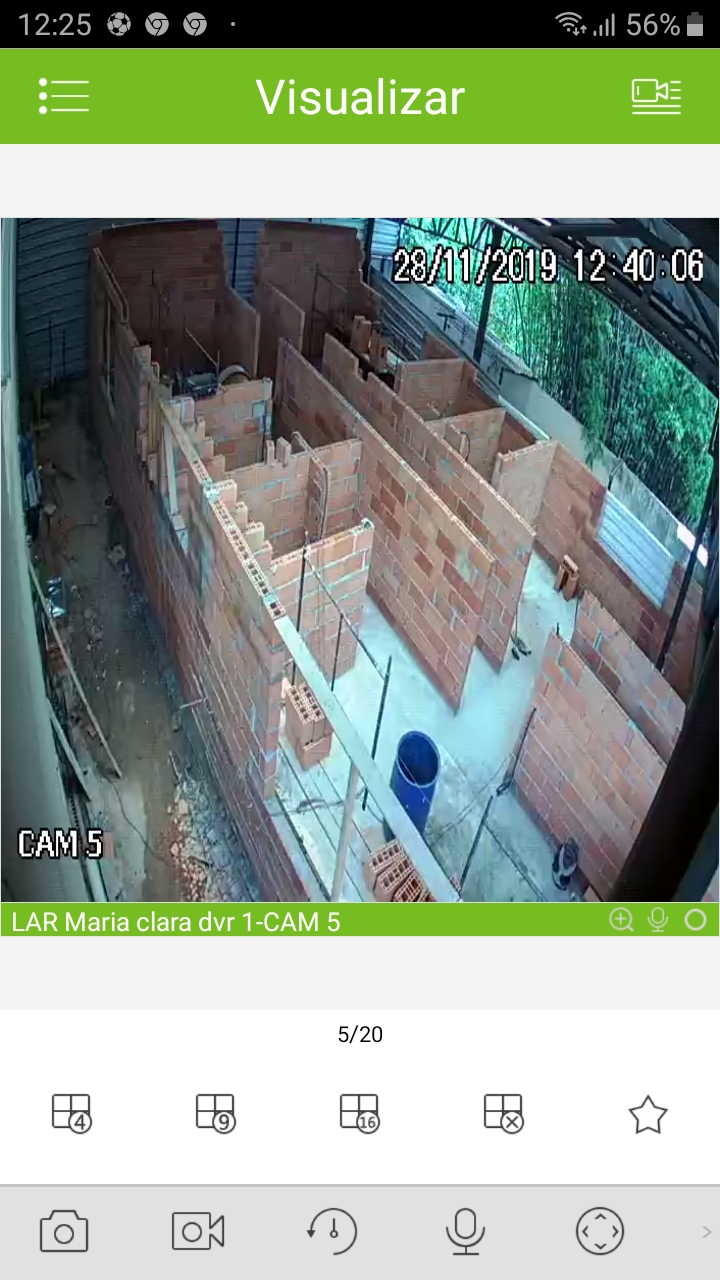 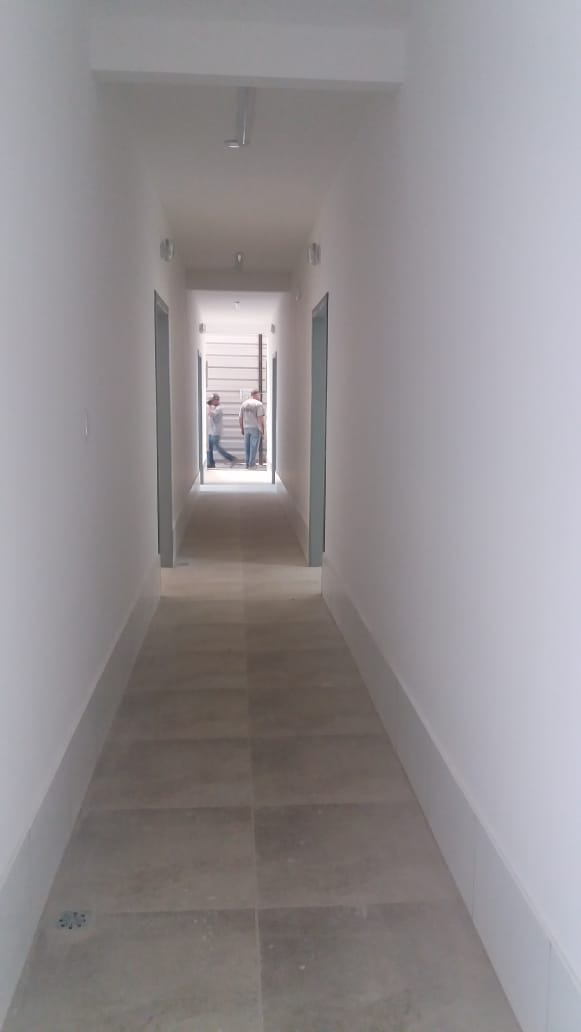 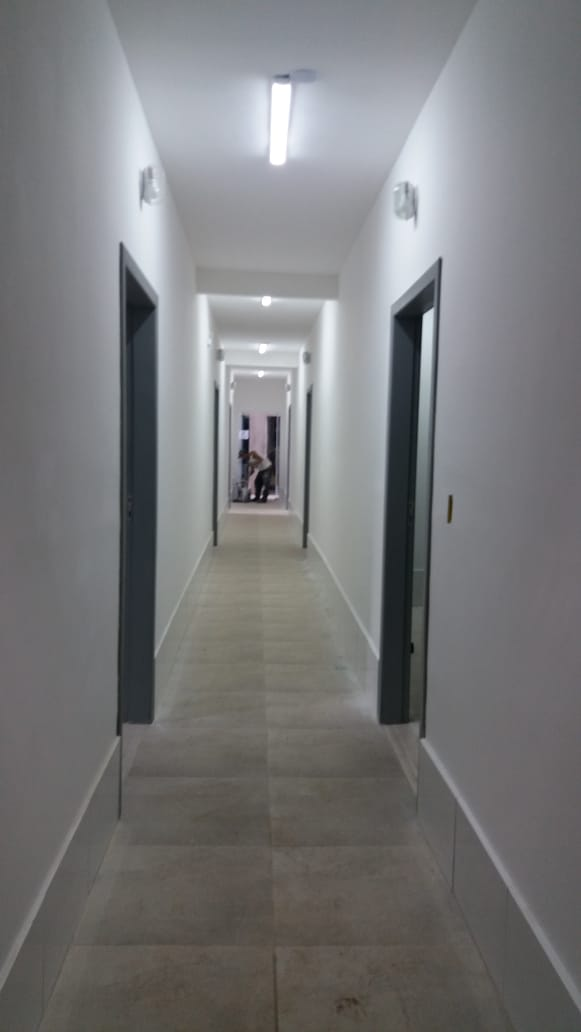 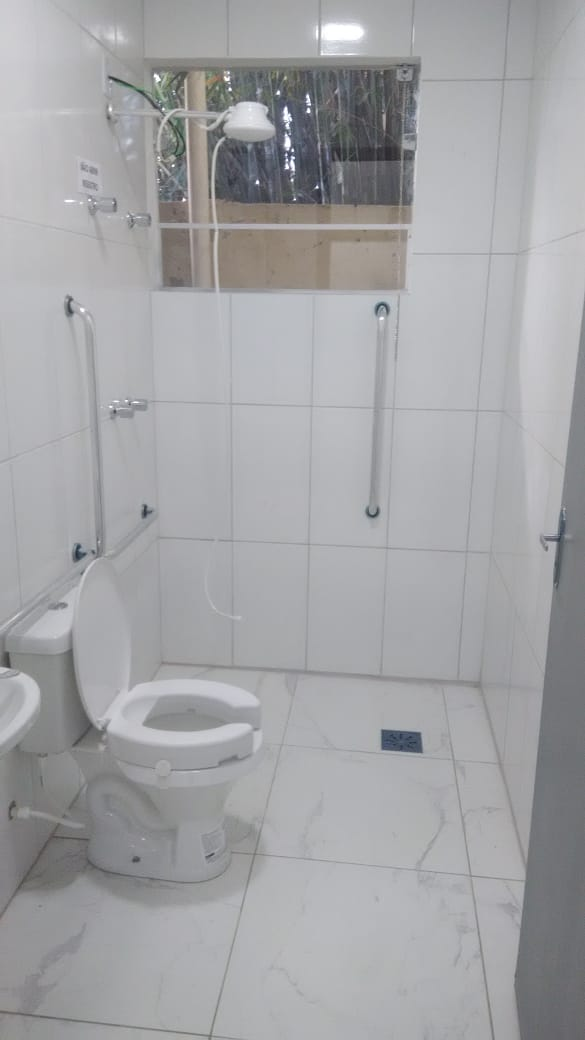 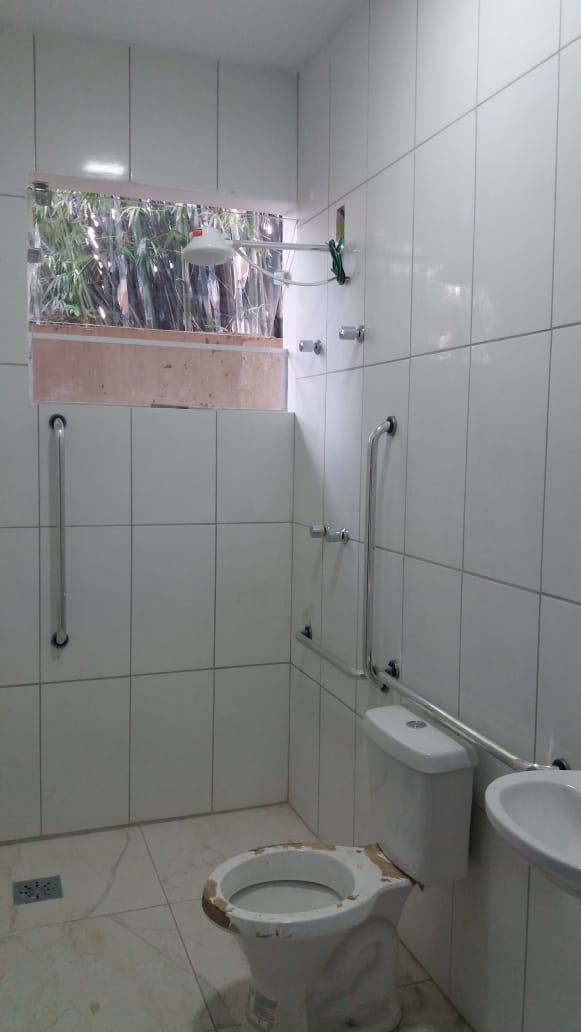 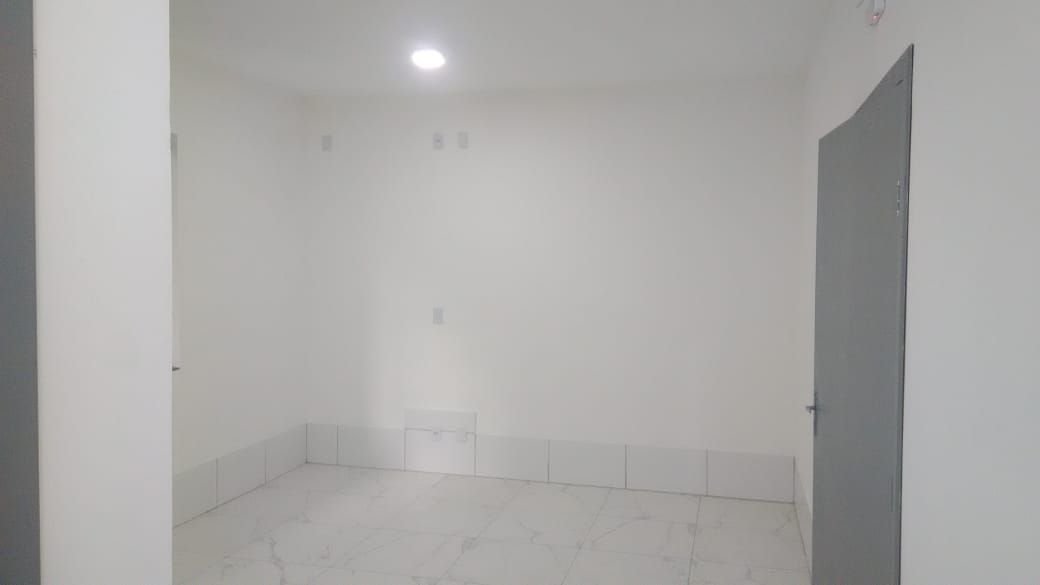 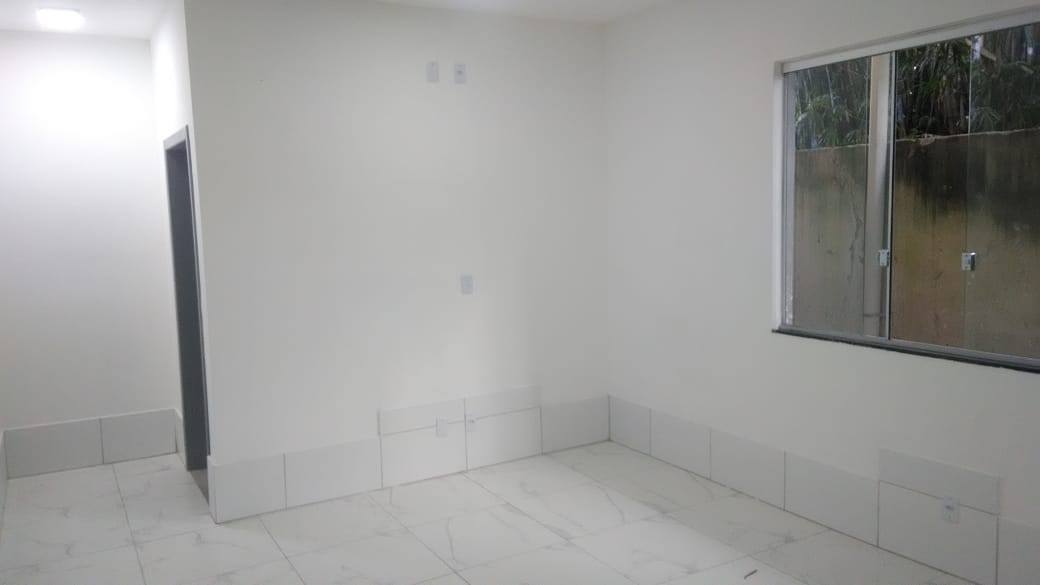 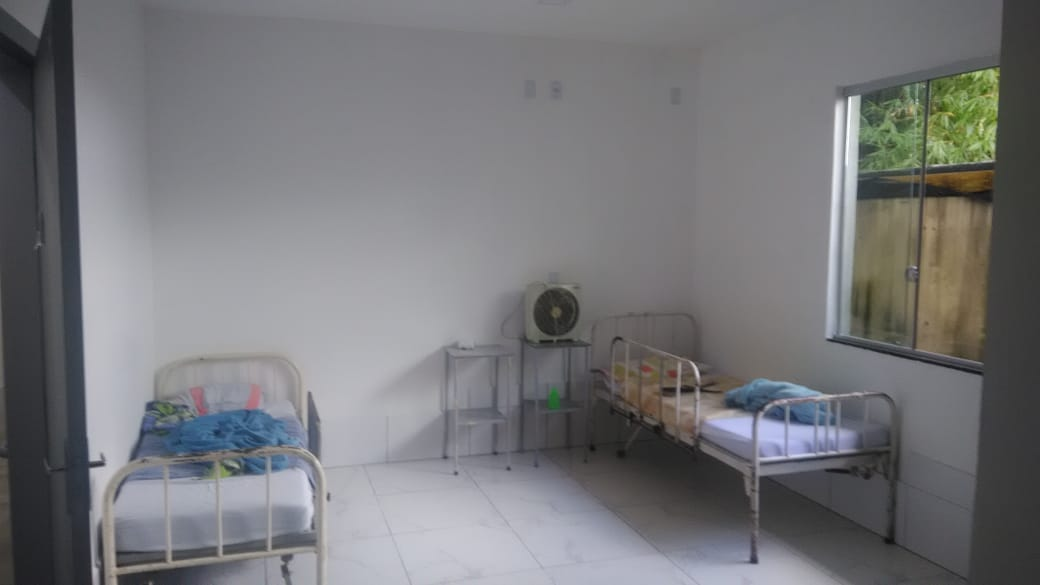 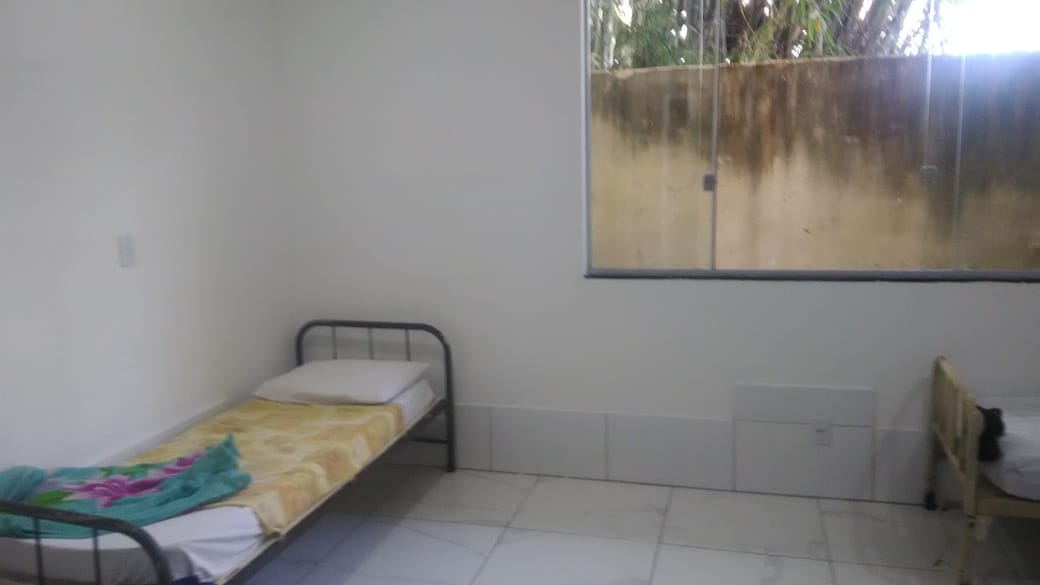 